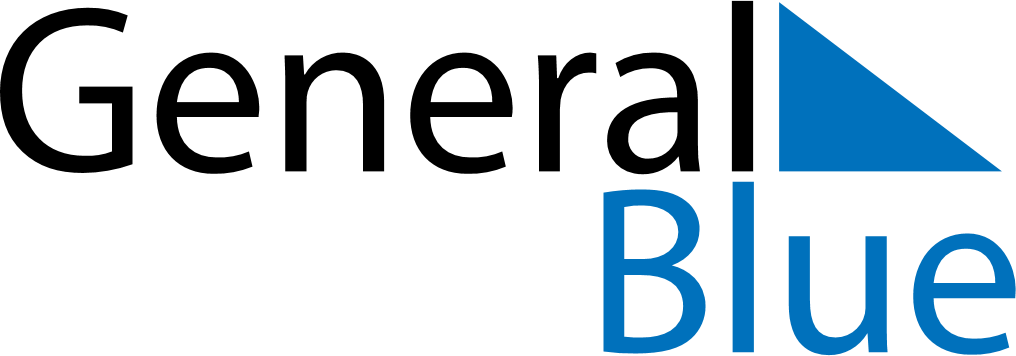 August 2024August 2024August 2024August 2024August 2024August 2024Bloemhof, North-West, South AfricaBloemhof, North-West, South AfricaBloemhof, North-West, South AfricaBloemhof, North-West, South AfricaBloemhof, North-West, South AfricaBloemhof, North-West, South AfricaSunday Monday Tuesday Wednesday Thursday Friday Saturday 1 2 3 Sunrise: 6:58 AM Sunset: 5:48 PM Daylight: 10 hours and 49 minutes. Sunrise: 6:58 AM Sunset: 5:49 PM Daylight: 10 hours and 51 minutes. Sunrise: 6:57 AM Sunset: 5:49 PM Daylight: 10 hours and 52 minutes. 4 5 6 7 8 9 10 Sunrise: 6:56 AM Sunset: 5:50 PM Daylight: 10 hours and 53 minutes. Sunrise: 6:56 AM Sunset: 5:50 PM Daylight: 10 hours and 54 minutes. Sunrise: 6:55 AM Sunset: 5:51 PM Daylight: 10 hours and 55 minutes. Sunrise: 6:54 AM Sunset: 5:51 PM Daylight: 10 hours and 57 minutes. Sunrise: 6:53 AM Sunset: 5:52 PM Daylight: 10 hours and 58 minutes. Sunrise: 6:53 AM Sunset: 5:53 PM Daylight: 10 hours and 59 minutes. Sunrise: 6:52 AM Sunset: 5:53 PM Daylight: 11 hours and 1 minute. 11 12 13 14 15 16 17 Sunrise: 6:51 AM Sunset: 5:54 PM Daylight: 11 hours and 2 minutes. Sunrise: 6:50 AM Sunset: 5:54 PM Daylight: 11 hours and 3 minutes. Sunrise: 6:49 AM Sunset: 5:55 PM Daylight: 11 hours and 5 minutes. Sunrise: 6:48 AM Sunset: 5:55 PM Daylight: 11 hours and 6 minutes. Sunrise: 6:48 AM Sunset: 5:56 PM Daylight: 11 hours and 7 minutes. Sunrise: 6:47 AM Sunset: 5:56 PM Daylight: 11 hours and 9 minutes. Sunrise: 6:46 AM Sunset: 5:57 PM Daylight: 11 hours and 10 minutes. 18 19 20 21 22 23 24 Sunrise: 6:45 AM Sunset: 5:57 PM Daylight: 11 hours and 12 minutes. Sunrise: 6:44 AM Sunset: 5:58 PM Daylight: 11 hours and 13 minutes. Sunrise: 6:43 AM Sunset: 5:58 PM Daylight: 11 hours and 15 minutes. Sunrise: 6:42 AM Sunset: 5:58 PM Daylight: 11 hours and 16 minutes. Sunrise: 6:41 AM Sunset: 5:59 PM Daylight: 11 hours and 17 minutes. Sunrise: 6:40 AM Sunset: 5:59 PM Daylight: 11 hours and 19 minutes. Sunrise: 6:39 AM Sunset: 6:00 PM Daylight: 11 hours and 20 minutes. 25 26 27 28 29 30 31 Sunrise: 6:38 AM Sunset: 6:00 PM Daylight: 11 hours and 22 minutes. Sunrise: 6:37 AM Sunset: 6:01 PM Daylight: 11 hours and 23 minutes. Sunrise: 6:36 AM Sunset: 6:01 PM Daylight: 11 hours and 25 minutes. Sunrise: 6:35 AM Sunset: 6:02 PM Daylight: 11 hours and 26 minutes. Sunrise: 6:34 AM Sunset: 6:02 PM Daylight: 11 hours and 28 minutes. Sunrise: 6:33 AM Sunset: 6:03 PM Daylight: 11 hours and 30 minutes. Sunrise: 6:32 AM Sunset: 6:03 PM Daylight: 11 hours and 31 minutes. 